SECTION A - DETAILS OF COMMENTATORSECTION B - COMMENTS ON THE DRAFT JOINT STANDARDName of  organisation/individual:If the commentator is an organisation, provide the name and designation of the contact person:Email address:Contact number:NoParagraph of the StandardCommentCOMMENTS ON STANDARDCOMMENTS ON STANDARDCOMMENTS ON STANDARDCommencementCommencementCommencement(1)(2)(3)(4)Legislative authorityLegislative authorityLegislative authority(1)(2)(3)Application Application Application (1)(2)(3)(4)(5)Definition and interpretationDefinition and interpretationDefinition and interpretation(1)(2)(3)(4)(5)Roles and responsibilitiesRoles and responsibilitiesRoles and responsibilities(1)(2)(3)Fitness and propriety requirementsFitness and propriety requirementsFitness and propriety requirements(1)(2)(3)(4)(5)Matters to be considered when assessing fitness and proprietyMatters to be considered when assessing fitness and proprietyMatters to be considered when assessing fitness and propriety(1)(2)(3)(4)Standard relating to section 159(1)(b) read with section 158(4) and 158(7) of the ActStandard relating to section 159(1)(b) read with section 158(4) and 158(7) of the ActStandard relating to section 159(1)(b) read with section 158(4) and 158(7) of the Act(1)(2)(3)Amendment of other regulatory instrumentsAmendment of other regulatory instrumentsAmendment of other regulatory instruments(1)(2)(3)2.	GENERALCOMMENTS2.	GENERALCOMMENTS2.	GENERALCOMMENTS(1)(2)(3)(4)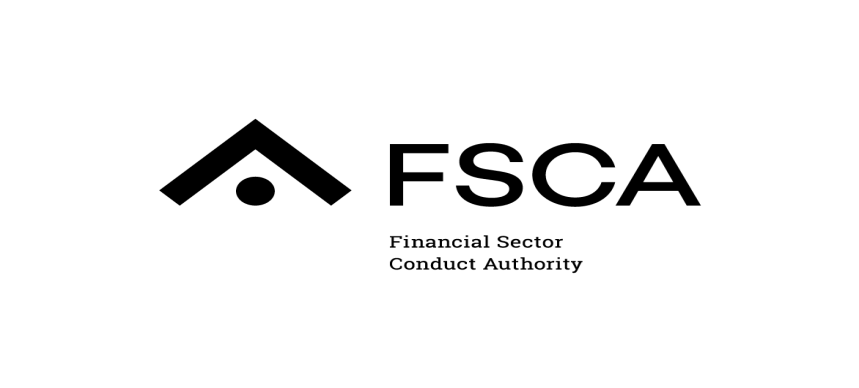 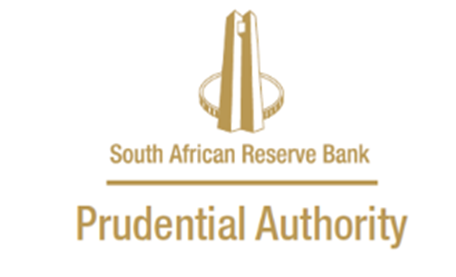 